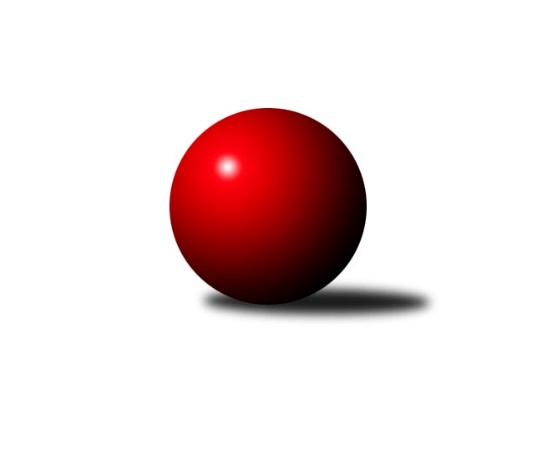 Č.17Ročník 2021/2022	30.4.2024 Jihočeský KP1 2021/2022Statistika 17. kolaTabulka družstev:		družstvo	záp	výh	rem	proh	skore	sety	průměr	body	plné	dorážka	chyby	1.	TJ Centropen Dačice D	15	11	2	2	76.5 : 43.5 	(96.5 : 83.5)	2573	24	1768	805	37.2	2.	KK Hilton Sez. Ústí A	14	11	0	3	81.5 : 30.5 	(108.5 : 59.5)	2540	22	1741	799	32	3.	TJ Sokol Nové Hrady A	16	10	1	5	78.5 : 49.5 	(108.0 : 84.0)	2561	21	1765	796	31.9	4.	TJ Dynamo Č. Budějovice A	15	8	1	6	63.0 : 57.0 	(91.0 : 89.0)	2489	17	1732	758	45.7	5.	TJ Spartak Soběslav A	16	8	0	8	60.5 : 67.5 	(92.0 : 100.0)	2462	16	1729	733	43.9	6.	KK Hilton Sez. Ústí B	16	7	1	8	59.0 : 69.0 	(90.5 : 101.5)	2514	15	1730	784	37.4	7.	TJ Loko Č. Budějovice B	14	6	1	7	52.5 : 59.5 	(87.5 : 80.5)	2478	13	1726	751	44	8.	TJ Sokol Písek A	15	5	3	7	55.0 : 65.0 	(77.5 : 102.5)	2471	13	1723	748	41.1	9.	TJ Nová Ves u Č. B. A	16	4	3	9	53.0 : 75.0 	(88.5 : 103.5)	2494	11	1723	771	38.8	10.	TJ Kunžak A	14	4	2	8	49.0 : 63.0 	(84.5 : 83.5)	2462	10	1724	738	48.4	11.	TJ Sokol Chotoviny B	15	1	2	12	35.5 : 84.5 	(71.5 : 108.5)	2482	4	1746	736	46.5Tabulka doma:		družstvo	záp	výh	rem	proh	skore	sety	průměr	body	maximum	minimum	1.	TJ Dynamo Č. Budějovice A	8	6	1	1	41.0 : 23.0 	(52.5 : 43.5)	2419	13	2553	2263	2.	TJ Sokol Nové Hrady A	9	6	1	2	50.0 : 22.0 	(64.5 : 43.5)	2587	13	2660	2504	3.	KK Hilton Sez. Ústí A	7	6	0	1	43.5 : 12.5 	(58.0 : 26.0)	2783	12	2883	2640	4.	TJ Loko Č. Budějovice B	8	5	1	2	41.0 : 23.0 	(57.0 : 39.0)	2500	11	2558	2390	5.	TJ Spartak Soběslav A	6	5	0	1	33.0 : 15.0 	(44.0 : 28.0)	2421	10	2483	2338	6.	TJ Sokol Písek A	8	4	2	2	38.0 : 26.0 	(50.5 : 45.5)	2406	10	2488	2344	7.	TJ Centropen Dačice D	7	4	1	2	31.5 : 24.5 	(46.0 : 38.0)	2602	9	2673	2543	8.	TJ Kunžak A	6	4	0	2	28.0 : 20.0 	(41.0 : 31.0)	2573	8	2599	2512	9.	KK Hilton Sez. Ústí B	8	4	0	4	29.5 : 34.5 	(48.5 : 47.5)	2688	8	2746	2564	10.	TJ Nová Ves u Č. B. A	9	3	1	5	33.0 : 39.0 	(53.5 : 54.5)	2489	7	2548	2431	11.	TJ Sokol Chotoviny B	7	1	1	5	21.5 : 34.5 	(39.5 : 44.5)	2582	3	2605	2550Tabulka venku:		družstvo	záp	výh	rem	proh	skore	sety	průměr	body	maximum	minimum	1.	TJ Centropen Dačice D	8	7	1	0	45.0 : 19.0 	(50.5 : 45.5)	2569	15	2782	2384	2.	KK Hilton Sez. Ústí A	7	5	0	2	38.0 : 18.0 	(50.5 : 33.5)	2531	10	2711	2295	3.	TJ Sokol Nové Hrady A	7	4	0	3	28.5 : 27.5 	(43.5 : 40.5)	2558	8	2718	2390	4.	KK Hilton Sez. Ústí B	8	3	1	4	29.5 : 34.5 	(42.0 : 54.0)	2493	7	2673	2231	5.	TJ Spartak Soběslav A	10	3	0	7	27.5 : 52.5 	(48.0 : 72.0)	2466	6	2617	2270	6.	TJ Dynamo Č. Budějovice A	7	2	0	5	22.0 : 34.0 	(38.5 : 45.5)	2500	4	2628	2315	7.	TJ Nová Ves u Č. B. A	7	1	2	4	20.0 : 36.0 	(35.0 : 49.0)	2495	4	2699	2335	8.	TJ Sokol Písek A	7	1	1	5	17.0 : 39.0 	(27.0 : 57.0)	2480	3	2623	2380	9.	TJ Loko Č. Budějovice B	6	1	0	5	11.5 : 36.5 	(30.5 : 41.5)	2473	2	2671	2279	10.	TJ Kunžak A	8	0	2	6	21.0 : 43.0 	(43.5 : 52.5)	2446	2	2710	2259	11.	TJ Sokol Chotoviny B	8	0	1	7	14.0 : 50.0 	(32.0 : 64.0)	2469	1	2630	2304Tabulka podzimní části:		družstvo	záp	výh	rem	proh	skore	sety	průměr	body	doma	venku	1.	KK Hilton Sez. Ústí A	10	9	0	1	61.5 : 18.5 	(77.5 : 42.5)	2567	18 	4 	0 	1 	5 	0 	0	2.	TJ Sokol Nové Hrady A	10	7	0	3	52.5 : 27.5 	(71.5 : 48.5)	2592	14 	4 	0 	1 	3 	0 	2	3.	TJ Centropen Dačice D	9	6	1	2	40.5 : 31.5 	(53.5 : 54.5)	2578	13 	2 	1 	2 	4 	0 	0	4.	TJ Sokol Písek A	10	4	2	4	42.0 : 38.0 	(61.0 : 59.0)	2444	10 	4 	1 	2 	0 	1 	2	5.	TJ Nová Ves u Č. B. A	10	4	2	4	40.0 : 40.0 	(58.0 : 62.0)	2483	10 	3 	1 	1 	1 	1 	3	6.	TJ Loko Č. Budějovice B	10	5	0	5	37.5 : 42.5 	(61.0 : 59.0)	2455	10 	4 	0 	2 	1 	0 	3	7.	TJ Dynamo Č. Budějovice A	8	4	0	4	29.0 : 35.0 	(46.5 : 49.5)	2480	8 	3 	0 	1 	1 	0 	3	8.	KK Hilton Sez. Ústí B	10	4	0	6	35.0 : 45.0 	(53.0 : 67.0)	2518	8 	1 	0 	3 	3 	0 	3	9.	TJ Kunžak A	9	3	0	6	30.0 : 42.0 	(54.5 : 53.5)	2458	6 	3 	0 	1 	0 	0 	5	10.	TJ Spartak Soběslav A	10	3	0	7	30.5 : 49.5 	(53.0 : 67.0)	2446	6 	2 	0 	1 	1 	0 	6	11.	TJ Sokol Chotoviny B	10	1	1	8	25.5 : 54.5 	(46.5 : 73.5)	2473	3 	1 	0 	4 	0 	1 	4Tabulka jarní části:		družstvo	záp	výh	rem	proh	skore	sety	průměr	body	doma	venku	1.	TJ Centropen Dačice D	6	5	1	0	36.0 : 12.0 	(43.0 : 29.0)	2607	11 	2 	0 	0 	3 	1 	0 	2.	TJ Spartak Soběslav A	6	5	0	1	30.0 : 18.0 	(39.0 : 33.0)	2479	10 	3 	0 	0 	2 	0 	1 	3.	TJ Dynamo Č. Budějovice A	7	4	1	2	34.0 : 22.0 	(44.5 : 39.5)	2484	9 	3 	1 	0 	1 	0 	2 	4.	TJ Sokol Nové Hrady A	6	3	1	2	26.0 : 22.0 	(36.5 : 35.5)	2509	7 	2 	1 	1 	1 	0 	1 	5.	KK Hilton Sez. Ústí B	6	3	1	2	24.0 : 24.0 	(37.5 : 34.5)	2564	7 	3 	0 	1 	0 	1 	1 	6.	KK Hilton Sez. Ústí A	4	2	0	2	20.0 : 12.0 	(31.0 : 17.0)	2596	4 	2 	0 	0 	0 	0 	2 	7.	TJ Kunžak A	5	1	2	2	19.0 : 21.0 	(30.0 : 30.0)	2548	4 	1 	0 	1 	0 	2 	1 	8.	TJ Loko Č. Budějovice B	4	1	1	2	15.0 : 17.0 	(26.5 : 21.5)	2574	3 	1 	1 	0 	0 	0 	2 	9.	TJ Sokol Písek A	5	1	1	3	13.0 : 27.0 	(16.5 : 43.5)	2493	3 	0 	1 	0 	1 	0 	3 	10.	TJ Sokol Chotoviny B	5	0	1	4	10.0 : 30.0 	(25.0 : 35.0)	2519	1 	0 	1 	1 	0 	0 	3 	11.	TJ Nová Ves u Č. B. A	6	0	1	5	13.0 : 35.0 	(30.5 : 41.5)	2559	1 	0 	0 	4 	0 	1 	1 Zisk bodů pro družstvo:		jméno hráče	družstvo	body	zápasy	v %	dílčí body	sety	v %	1.	Jiří Jelínek 	TJ Sokol Nové Hrady A 	14.5	/	16	(91%)	26	/	32	(81%)	2.	Jindřich Kopic 	TJ Spartak Soběslav A 	13	/	16	(81%)	18.5	/	32	(58%)	3.	Karel Kunc 	TJ Centropen Dačice D 	11.5	/	14	(82%)	21	/	28	(75%)	4.	Radek Hrůza 	TJ Kunžak A 	11	/	14	(79%)	20	/	28	(71%)	5.	Milan Bedri 	TJ Sokol Nové Hrady A 	10	/	12	(83%)	19	/	24	(79%)	6.	Michal Mikuláštík 	KK Hilton Sez. Ústí A 	10	/	12	(83%)	16	/	24	(67%)	7.	Dušan Jelínek 	KK Hilton Sez. Ústí A 	10	/	13	(77%)	14	/	26	(54%)	8.	Lukáš Brtník 	TJ Kunžak A 	10	/	13	(77%)	14	/	26	(54%)	9.	Michal Horák 	TJ Kunžak A 	10	/	14	(71%)	20	/	28	(71%)	10.	Petr Bína 	TJ Centropen Dačice D 	10	/	14	(71%)	17.5	/	28	(63%)	11.	Jitka Korecká 	TJ Sokol Písek A 	10	/	15	(67%)	17	/	30	(57%)	12.	Stanislava Hladká 	TJ Sokol Nové Hrady A 	10	/	15	(67%)	16.5	/	30	(55%)	13.	Jan Štefan 	TJ Spartak Soběslav A 	9.5	/	16	(59%)	18.5	/	32	(58%)	14.	Pavel Vrbík 	KK Hilton Sez. Ústí A 	9	/	11	(82%)	17.5	/	22	(80%)	15.	Dušan Lanžhotský 	KK Hilton Sez. Ústí A 	9	/	12	(75%)	17	/	24	(71%)	16.	Milada Šafránková 	TJ Loko Č. Budějovice B 	9	/	14	(64%)	20	/	28	(71%)	17.	Lukáš Štibich 	TJ Centropen Dačice D 	9	/	14	(64%)	16	/	28	(57%)	18.	Tomáš Brückler 	TJ Sokol Písek A 	9	/	15	(60%)	15.5	/	30	(52%)	19.	David Bartoň 	TJ Sokol Chotoviny B 	9	/	15	(60%)	15	/	30	(50%)	20.	Jaroslav Chalaš 	TJ Spartak Soběslav A 	9	/	16	(56%)	20	/	32	(63%)	21.	Michal Kanděra 	TJ Sokol Nové Hrady A 	9	/	16	(56%)	20	/	32	(63%)	22.	Simona Černušková 	KK Hilton Sez. Ústí B 	8.5	/	15	(57%)	18	/	30	(60%)	23.	Jan Sýkora 	TJ Loko Č. Budějovice B 	8	/	11	(73%)	14	/	22	(64%)	24.	Radek Beranovský 	TJ Centropen Dačice D 	8	/	11	(73%)	12	/	22	(55%)	25.	Vít Ondřich 	TJ Dynamo Č. Budějovice A 	8	/	14	(57%)	15.5	/	28	(55%)	26.	Vít Šebestík 	TJ Dynamo Č. Budějovice A 	8	/	14	(57%)	14.5	/	28	(52%)	27.	Jiří Nekola 	TJ Dynamo Č. Budějovice A 	8	/	14	(57%)	14	/	28	(50%)	28.	Pavel Blažek 	KK Hilton Sez. Ústí B 	8	/	15	(53%)	14	/	30	(47%)	29.	Vít Beranovský 	TJ Centropen Dačice D 	7	/	10	(70%)	13	/	20	(65%)	30.	Jozef Jakubčík 	KK Hilton Sez. Ústí A 	7	/	11	(64%)	16	/	22	(73%)	31.	Libor Doubek 	TJ Nová Ves u Č. B. A  	7	/	11	(64%)	11	/	22	(50%)	32.	Jakub Vaniš 	KK Hilton Sez. Ústí A 	7	/	13	(54%)	13	/	26	(50%)	33.	Jiří Pokorný 	TJ Nová Ves u Č. B. A  	7	/	15	(47%)	15.5	/	30	(52%)	34.	Petr Kolařík 	TJ Sokol Písek A 	7	/	15	(47%)	13	/	30	(43%)	35.	Jan Švarc 	KK Hilton Sez. Ústí A 	6.5	/	10	(65%)	13	/	20	(65%)	36.	Jiří Douda 	TJ Loko Č. Budějovice B 	6	/	12	(50%)	13.5	/	24	(56%)	37.	Lukáš Chmel 	TJ Dynamo Č. Budějovice A 	6	/	13	(46%)	14	/	26	(54%)	38.	Michal Hajný 	KK Hilton Sez. Ústí B 	6	/	13	(46%)	12.5	/	26	(48%)	39.	Vlastimil Šlajs 	TJ Spartak Soběslav A 	6	/	13	(46%)	12	/	26	(46%)	40.	Lenka Křemenová 	TJ Sokol Chotoviny B 	6	/	15	(40%)	14	/	30	(47%)	41.	Alena Dudová 	TJ Spartak Soběslav A 	6	/	16	(38%)	16	/	32	(50%)	42.	Alena Makovcová 	TJ Sokol Chotoviny B 	5.5	/	15	(37%)	13	/	30	(43%)	43.	Jakub Kožich 	TJ Dynamo Č. Budějovice A 	5	/	5	(100%)	8.5	/	10	(85%)	44.	Jana Dvořáková 	KK Hilton Sez. Ústí B 	5	/	9	(56%)	9	/	18	(50%)	45.	Ladislav Boháč 	TJ Nová Ves u Č. B. A  	5	/	11	(45%)	12.5	/	22	(57%)	46.	Michal Klimeš 	KK Hilton Sez. Ústí B 	5	/	12	(42%)	14	/	24	(58%)	47.	Pavel Jesenič 	TJ Nová Ves u Č. B. A  	5	/	12	(42%)	12	/	24	(50%)	48.	Ilona Hanáková 	TJ Nová Ves u Č. B. A  	5	/	12	(42%)	11.5	/	24	(48%)	49.	Vladislav Papáček 	TJ Sokol Písek A 	5	/	13	(38%)	11	/	26	(42%)	50.	Jiří Mára 	KK Hilton Sez. Ústí B 	4.5	/	12	(38%)	8	/	24	(33%)	51.	Tereza Kříhová 	TJ Sokol Nové Hrady A 	4	/	5	(80%)	5.5	/	10	(55%)	52.	Bedřich Vondruš 	TJ Loko Č. Budějovice B 	4	/	6	(67%)	9	/	12	(75%)	53.	Veronika Kulová 	TJ Loko Č. Budějovice B 	4	/	8	(50%)	6	/	16	(38%)	54.	Vojtěch Kříha 	TJ Sokol Nové Hrady A 	4	/	8	(50%)	5	/	16	(31%)	55.	Zdeňa Štruplová 	TJ Loko Č. Budějovice B 	4	/	10	(40%)	8	/	20	(40%)	56.	Pavel Jirků 	TJ Kunžak A 	4	/	11	(36%)	13.5	/	22	(61%)	57.	Martin Vašíček 	TJ Nová Ves u Č. B. A  	4	/	11	(36%)	12	/	22	(55%)	58.	Patrik Postl 	TJ Dynamo Č. Budějovice A 	4	/	14	(29%)	10.5	/	28	(38%)	59.	Lenka Křemenová 	TJ Sokol Chotoviny B 	4	/	15	(27%)	11.5	/	30	(38%)	60.	Drahomíra Nedomová 	TJ Sokol Písek A 	4	/	15	(27%)	9	/	30	(30%)	61.	Pavel Holzäpfel 	TJ Centropen Dačice D 	3	/	5	(60%)	4	/	10	(40%)	62.	Marie Lukešová 	TJ Sokol Písek A 	3	/	5	(60%)	4	/	10	(40%)	63.	Miroslava Vondrušová 	TJ Loko Č. Budějovice B 	3	/	6	(50%)	5.5	/	12	(46%)	64.	Jiří Svačina 	TJ Sokol Chotoviny B 	3	/	6	(50%)	5	/	12	(42%)	65.	Tomáš Balko 	TJ Sokol Nové Hrady A 	3	/	7	(43%)	5	/	14	(36%)	66.	Dobroslava Procházková 	TJ Nová Ves u Č. B. A  	3	/	10	(30%)	8	/	20	(40%)	67.	Miloš Mikulaštík 	KK Hilton Sez. Ústí B 	3	/	11	(27%)	9	/	22	(41%)	68.	Dana Kopečná 	TJ Kunžak A 	3	/	13	(23%)	9	/	26	(35%)	69.	Stanislav Musil 	TJ Centropen Dačice D 	2	/	2	(100%)	3	/	4	(75%)	70.	Jiří Konárek 	TJ Sokol Nové Hrady A 	2	/	6	(33%)	6	/	12	(50%)	71.	David Štiller 	KK Hilton Sez. Ústí B 	2	/	6	(33%)	4	/	12	(33%)	72.	Miroslav Kraus 	TJ Dynamo Č. Budějovice A 	2	/	8	(25%)	5	/	16	(31%)	73.	Jan Tesař 	TJ Nová Ves u Č. B. A  	2	/	10	(20%)	4	/	20	(20%)	74.	Gabriela Kučerová 	TJ Sokol Chotoviny B 	2	/	13	(15%)	5	/	26	(19%)	75.	Michal Takács 	TJ Loko Č. Budějovice B 	1.5	/	10	(15%)	5.5	/	20	(28%)	76.	Stanislav Ťoupal 	KK Hilton Sez. Ústí A 	1	/	1	(100%)	2	/	2	(100%)	77.	Tomáš Vašek 	TJ Dynamo Č. Budějovice A 	1	/	1	(100%)	1	/	2	(50%)	78.	Vlastimil Škrabal 	TJ Kunžak A 	1	/	1	(100%)	1	/	2	(50%)	79.	Josef Bárta 	TJ Centropen Dačice D 	1	/	1	(100%)	1	/	2	(50%)	80.	Jonáš Čeloud 	TJ Centropen Dačice D 	1	/	1	(100%)	1	/	2	(50%)	81.	Jiří Brát 	TJ Kunžak A 	1	/	1	(100%)	1	/	2	(50%)	82.	Miroslav Vacko 	TJ Sokol Chotoviny B 	1	/	2	(50%)	1.5	/	4	(38%)	83.	Jiří Cepák 	TJ Centropen Dačice D 	1	/	2	(50%)	1	/	4	(25%)	84.	Petr Mariňák 	TJ Dynamo Č. Budějovice A 	1	/	3	(33%)	4	/	6	(67%)	85.	Jan Vaňata 	TJ Sokol Písek A 	1	/	3	(33%)	2	/	6	(33%)	86.	Jaroslav Kotnauer 	TJ Dynamo Č. Budějovice A 	1	/	3	(33%)	2	/	6	(33%)	87.	Saša Sklenář 	TJ Nová Ves u Č. B. A  	1	/	3	(33%)	1	/	6	(17%)	88.	Stanislava Betuštiaková 	TJ Sokol Nové Hrady A 	1	/	3	(33%)	1	/	6	(17%)	89.	Alexandra Králová 	TJ Sokol Písek A 	1	/	4	(25%)	3	/	8	(38%)	90.	Milena Šebestová 	TJ Sokol Nové Hrady A 	1	/	5	(20%)	4	/	10	(40%)	91.	Petr Zítek 	TJ Sokol Písek A 	1	/	5	(20%)	3	/	10	(30%)	92.	Ladislav Bouda 	TJ Centropen Dačice D 	1	/	6	(17%)	3	/	12	(25%)	93.	Martina Křemenová 	TJ Sokol Chotoviny B 	1	/	8	(13%)	5.5	/	16	(34%)	94.	Stanislava Kopalová 	TJ Kunžak A 	1	/	12	(8%)	4	/	24	(17%)	95.	Luboš Přibyl 	TJ Spartak Soběslav A 	1	/	16	(6%)	6	/	32	(19%)	96.	Tomáš Polánský 	TJ Loko Č. Budějovice B 	0	/	1	(0%)	1	/	2	(50%)	97.	Matyáš Doležal 	TJ Centropen Dačice D 	0	/	1	(0%)	1	/	2	(50%)	98.	Tomáš Kříha 	TJ Sokol Nové Hrady A 	0	/	1	(0%)	0	/	2	(0%)	99.	Josef Schleiss 	TJ Spartak Soběslav A 	0	/	1	(0%)	0	/	2	(0%)	100.	Libor Tomášek 	TJ Sokol Nové Hrady A 	0	/	1	(0%)	0	/	2	(0%)	101.	Jana Křivanová 	TJ Spartak Soběslav A 	0	/	2	(0%)	1	/	4	(25%)	102.	Marcela Chramostová 	TJ Kunžak A 	0	/	2	(0%)	1	/	4	(25%)	103.	Josef Brtník 	TJ Kunžak A 	0	/	3	(0%)	1	/	6	(17%)	104.	Karel Štibich 	TJ Centropen Dačice D 	0	/	6	(0%)	3	/	12	(25%)Průměry na kuželnách:		kuželna	průměr	plné	dorážka	chyby	výkon na hráče	1.	Sezimovo Ústí, 1-2	2694	1830	863	34.4	(449.1)	2.	TJ Sokol Chotoviny, 1-4	2597	1804	793	42.5	(433.0)	3.	TJ Centropen Dačice, 1-4	2590	1794	796	39.7	(431.8)	4.	TJ Kunžak, 1-2	2579	1793	786	43.2	(429.9)	5.	Nové Hrady, 1-4	2549	1756	793	34.3	(424.9)	6.	Nová Ves u Č.B., 1-2	2489	1721	767	38.2	(414.9)	7.	TJ Lokomotiva České Budějovice, 1-4	2475	1736	738	50.7	(412.5)	8.	Dynamo Č. Budějovice, 1-4	2404	1665	739	46.2	(400.8)	9.	TJ Sokol Písek, 1-2	2379	1666	713	39.3	(396.5)	10.	Soběslav, 1-2	2371	1661	709	43.5	(395.3)Nejlepší výkony na kuželnách:Sezimovo Ústí, 1-2KK Hilton Sez. Ústí A	2883	15. kolo	Simona Černušková 	KK Hilton Sez. Ústí B	509	17. koloKK Hilton Sez. Ústí A	2872	13. kolo	Jiří Mára 	KK Hilton Sez. Ústí B	507	12. koloKK Hilton Sez. Ústí A	2789	8. kolo	Jakub Vaniš 	KK Hilton Sez. Ústí A	502	1. koloKK Hilton Sez. Ústí A	2786	10. kolo	Ilona Hanáková 	TJ Nová Ves u Č. B. A 	501	16. koloKK Hilton Sez. Ústí A	2785	1. kolo	Jakub Vaniš 	KK Hilton Sez. Ústí A	499	15. koloTJ Centropen Dačice D	2782	17. kolo	Pavel Vrbík 	KK Hilton Sez. Ústí A	498	15. koloKK Hilton Sez. Ústí B	2746	16. kolo	Michal Mikuláštík 	KK Hilton Sez. Ústí A	494	15. koloKK Hilton Sez. Ústí B	2734	12. kolo	Jan Švarc 	KK Hilton Sez. Ústí A	494	13. koloKK Hilton Sez. Ústí B	2730	17. kolo	Jan Vaňata 	TJ Sokol Písek A	492	15. koloKK Hilton Sez. Ústí A	2729	6. kolo	Lukáš Štibich 	TJ Centropen Dačice D	492	17. koloTJ Sokol Chotoviny, 1-4TJ Sokol Nové Hrady A	2701	6. kolo	Alena Dudová 	TJ Spartak Soběslav A	484	9. koloKK Hilton Sez. Ústí A	2684	2. kolo	Milan Bedri 	TJ Sokol Nové Hrady A	473	6. koloTJ Sokol Chotoviny B	2661	16. kolo	Lenka Křemenová 	TJ Sokol Chotoviny B	472	8. koloTJ Spartak Soběslav A	2617	9. kolo	David Bartoň 	TJ Sokol Chotoviny B	471	14. koloTJ Sokol Chotoviny B	2605	4. kolo	David Bartoň 	TJ Sokol Chotoviny B	467	2. koloTJ Sokol Chotoviny B	2602	9. kolo	Alena Makovcová 	TJ Sokol Chotoviny B	463	4. koloTJ Sokol Chotoviny B	2591	2. kolo	Jiří Jelínek 	TJ Sokol Nové Hrady A	462	6. koloKK Hilton Sez. Ústí B	2588	8. kolo	Jakub Vaniš 	KK Hilton Sez. Ústí A	461	2. koloTJ Sokol Chotoviny B	2585	6. kolo	Vojtěch Kříha 	TJ Sokol Nové Hrady A	460	6. koloTJ Sokol Chotoviny B	2583	14. kolo	David Bartoň 	TJ Sokol Chotoviny B	460	9. koloTJ Centropen Dačice, 1-4TJ Sokol Nové Hrady A	2712	2. kolo	Michal Kanděra 	TJ Sokol Nové Hrady A	477	2. koloTJ Centropen Dačice D	2673	10. kolo	Petr Bína 	TJ Centropen Dačice D	476	16. koloKK Hilton Sez. Ústí B	2673	6. kolo	Petr Bína 	TJ Centropen Dačice D	473	4. koloTJ Centropen Dačice D	2657	16. kolo	Lukáš Štibich 	TJ Centropen Dačice D	467	14. koloTJ Sokol Chotoviny B	2630	10. kolo	Karel Kunc 	TJ Centropen Dačice D	466	4. koloTJ Centropen Dačice D	2617	6. kolo	Petr Bína 	TJ Centropen Dačice D	466	10. koloKK Hilton Sez. Ústí A	2614	16. kolo	Libor Doubek 	TJ Nová Ves u Č. B. A 	464	4. koloTJ Nová Ves u Č. B. A 	2601	4. kolo	Radek Beranovský 	TJ Centropen Dačice D	463	8. koloTJ Centropen Dačice D	2578	14. kolo	Karel Kunc 	TJ Centropen Dačice D	463	10. koloTJ Centropen Dačice D	2575	4. kolo	Radek Beranovský 	TJ Centropen Dačice D	462	16. koloTJ Kunžak, 1-2TJ Centropen Dačice D	2723	7. kolo	Karel Kunc 	TJ Centropen Dačice D	493	7. koloTJ Kunžak A	2639	17. kolo	Michal Horák 	TJ Kunžak A	484	5. koloKK Hilton Sez. Ústí A	2637	17. kolo	Radek Beranovský 	TJ Centropen Dačice D	484	7. koloTJ Kunžak A	2599	1. kolo	Jindřich Kopic 	TJ Spartak Soběslav A	467	13. koloTJ Kunžak A	2597	7. kolo	Lukáš Brtník 	TJ Kunžak A	463	8. koloKK Hilton Sez. Ústí B	2587	1. kolo	Radek Hrůza 	TJ Kunžak A	462	17. koloTJ Kunžak A	2583	8. kolo	Michal Horák 	TJ Kunžak A	459	7. koloTJ Kunžak A	2578	3. kolo	Michal Horák 	TJ Kunžak A	457	8. koloTJ Kunžak A	2567	5. kolo	Lukáš Brtník 	TJ Kunžak A	456	17. koloTJ Spartak Soběslav A	2561	13. kolo	Jiří Brát 	TJ Kunžak A	455	17. koloNové Hrady, 1-4TJ Sokol Nové Hrady A	2660	11. kolo	Milan Bedri 	TJ Sokol Nové Hrady A	480	10. koloTJ Sokol Nové Hrady A	2637	10. kolo	Michal Kanděra 	TJ Sokol Nové Hrady A	479	3. koloTJ Sokol Nové Hrady A	2633	12. kolo	Milan Bedri 	TJ Sokol Nové Hrady A	474	12. koloTJ Sokol Nové Hrady A	2614	3. kolo	Petr Bína 	TJ Centropen Dačice D	470	13. koloTJ Sokol Nové Hrady A	2604	17. kolo	Michal Kanděra 	TJ Sokol Nové Hrady A	469	17. koloTJ Centropen Dačice D	2604	13. kolo	Milan Bedri 	TJ Sokol Nové Hrady A	466	9. koloKK Hilton Sez. Ústí B	2571	15. kolo	Stanislava Hladká 	TJ Sokol Nové Hrady A	462	3. koloTJ Sokol Nové Hrady A	2563	13. kolo	Michal Kanděra 	TJ Sokol Nové Hrady A	460	11. koloTJ Loko Č. Budějovice B	2559	12. kolo	Stanislava Hladká 	TJ Sokol Nové Hrady A	457	12. koloTJ Sokol Nové Hrady A	2553	15. kolo	Jan Štefan 	TJ Spartak Soběslav A	456	5. koloNová Ves u Č.B., 1-2TJ Dynamo Č. Budějovice A	2580	12. kolo	Jan Štefan 	TJ Spartak Soběslav A	470	17. koloTJ Spartak Soběslav A	2573	17. kolo	Lukáš Štibich 	TJ Centropen Dačice D	467	15. koloTJ Centropen Dačice D	2571	15. kolo	Ladislav Boháč 	TJ Nová Ves u Č. B. A 	460	14. koloTJ Nová Ves u Č. B. A 	2548	5. kolo	Vít Ondřich 	TJ Dynamo Č. Budějovice A	458	12. koloTJ Sokol Nové Hrady A	2546	14. kolo	Jiří Pokorný 	TJ Nová Ves u Č. B. A 	455	9. koloTJ Nová Ves u Č. B. A 	2540	14. kolo	Milada Šafránková 	TJ Loko Č. Budějovice B	455	2. koloTJ Loko Č. Budějovice B	2512	2. kolo	Milan Bedri 	TJ Sokol Nové Hrady A	454	14. koloTJ Nová Ves u Č. B. A 	2502	9. kolo	Jiří Pokorný 	TJ Nová Ves u Č. B. A 	452	2. koloTJ Nová Ves u Č. B. A 	2500	15. kolo	Patrik Postl 	TJ Dynamo Č. Budějovice A	452	12. koloTJ Nová Ves u Č. B. A 	2496	2. kolo	Alena Dudová 	TJ Spartak Soběslav A	452	17. koloTJ Lokomotiva České Budějovice, 1-4TJ Loko Č. Budějovice B	2558	5. kolo	Milada Šafránková 	TJ Loko Č. Budějovice B	490	11. koloTJ Loko Č. Budějovice B	2551	1. kolo	Milada Šafránková 	TJ Loko Č. Budějovice B	448	5. koloTJ Loko Č. Budějovice B	2545	7. kolo	Jan Sýkora 	TJ Loko Č. Budějovice B	448	11. koloTJ Loko Č. Budějovice B	2525	15. kolo	Petr Bína 	TJ Centropen Dačice D	447	11. koloTJ Centropen Dačice D	2513	11. kolo	Veronika Kulová 	TJ Loko Č. Budějovice B	446	7. koloTJ Loko Č. Budějovice B	2490	11. kolo	Veronika Kulová 	TJ Loko Č. Budějovice B	446	13. koloTJ Nová Ves u Č. B. A 	2486	13. kolo	Jaroslav Chalaš 	TJ Spartak Soběslav A	445	15. koloTJ Loko Č. Budějovice B	2481	9. kolo	Martin Vašíček 	TJ Nová Ves u Č. B. A 	445	13. koloKK Hilton Sez. Ústí B	2480	3. kolo	Lukáš Štibich 	TJ Centropen Dačice D	445	11. koloTJ Loko Č. Budějovice B	2458	13. kolo	Milada Šafránková 	TJ Loko Č. Budějovice B	444	7. koloDynamo Č. Budějovice, 1-4TJ Dynamo Č. Budějovice A	2553	17. kolo	Dušan Lanžhotský 	KK Hilton Sez. Ústí A	482	7. koloTJ Dynamo Č. Budějovice A	2515	13. kolo	Jakub Kožich 	TJ Dynamo Č. Budějovice A	482	17. koloTJ Dynamo Č. Budějovice A	2492	9. kolo	Jakub Kožich 	TJ Dynamo Č. Budějovice A	472	13. koloKK Hilton Sez. Ústí A	2486	7. kolo	Jakub Kožich 	TJ Dynamo Č. Budějovice A	468	15. koloTJ Centropen Dačice D	2461	9. kolo	Jan Sýkora 	TJ Loko Č. Budějovice B	460	10. koloTJ Dynamo Č. Budějovice A	2454	15. kolo	Karel Kunc 	TJ Centropen Dačice D	446	9. koloTJ Sokol Chotoviny B	2407	15. kolo	Vít Šebestík 	TJ Dynamo Č. Budějovice A	444	13. koloTJ Sokol Písek A	2404	17. kolo	Vít Šebestík 	TJ Dynamo Č. Budějovice A	441	15. koloTJ Dynamo Č. Budějovice A	2389	10. kolo	Lukáš Chmel 	TJ Dynamo Č. Budějovice A	438	17. koloKK Hilton Sez. Ústí B	2386	13. kolo	Lukáš Štibich 	TJ Centropen Dačice D	437	9. koloTJ Sokol Písek, 1-2TJ Sokol Písek A	2488	8. kolo	Jitka Korecká 	TJ Sokol Písek A	468	1. koloTJ Sokol Písek A	2487	16. kolo	Karel Kunc 	TJ Centropen Dačice D	467	3. koloTJ Kunžak A	2417	16. kolo	Jitka Korecká 	TJ Sokol Písek A	460	16. koloTJ Sokol Písek A	2412	10. kolo	Jitka Korecká 	TJ Sokol Písek A	455	4. koloTJ Sokol Písek A	2408	6. kolo	Jitka Korecká 	TJ Sokol Písek A	450	10. koloTJ Sokol Nové Hrady A	2390	8. kolo	Jiří Jelínek 	TJ Sokol Nové Hrady A	447	8. koloKK Hilton Sez. Ústí A	2390	4. kolo	Marie Lukešová 	TJ Sokol Písek A	444	16. koloTJ Centropen Dačice D	2384	3. kolo	Milan Bedri 	TJ Sokol Nové Hrady A	438	8. koloTJ Sokol Písek A	2377	3. kolo	Jitka Korecká 	TJ Sokol Písek A	437	8. koloTJ Dynamo Č. Budějovice A	2368	6. kolo	Petr Bína 	TJ Centropen Dačice D	433	3. koloSoběslav, 1-2TJ Spartak Soběslav A	2483	2. kolo	Jindřich Kopic 	TJ Spartak Soběslav A	445	16. koloTJ Spartak Soběslav A	2473	16. kolo	Michal Kanděra 	TJ Sokol Nové Hrady A	444	16. koloTJ Spartak Soběslav A	2473	4. kolo	Jan Štefan 	TJ Spartak Soběslav A	440	2. koloTJ Spartak Soběslav A	2406	12. kolo	Jindřich Kopic 	TJ Spartak Soběslav A	440	4. koloTJ Sokol Nové Hrady A	2392	16. kolo	Jan Štefan 	TJ Spartak Soběslav A	436	4. koloTJ Nová Ves u Č. B. A 	2392	6. kolo	Jaroslav Chalaš 	TJ Spartak Soběslav A	436	2. koloTJ Spartak Soběslav A	2354	6. kolo	Jan Štefan 	TJ Spartak Soběslav A	434	16. koloTJ Spartak Soběslav A	2338	14. kolo	Alena Dudová 	TJ Spartak Soběslav A	431	4. koloTJ Dynamo Č. Budějovice A	2315	14. kolo	Jindřich Kopic 	TJ Spartak Soběslav A	431	6. koloKK Hilton Sez. Ústí A	2295	12. kolo	Milada Šafránková 	TJ Loko Č. Budějovice B	428	4. koloČetnost výsledků:	8.0 : 0.0	3x	7.5 : 0.5	1x	7.0 : 1.0	15x	6.5 : 1.5	2x	6.0 : 2.0	22x	5.5 : 2.5	1x	5.0 : 3.0	6x	4.0 : 4.0	8x	3.0 : 5.0	8x	2.5 : 5.5	2x	2.0 : 6.0	8x	1.0 : 7.0	7x	0.5 : 7.5	1x	0.0 : 8.0	1x